        上海源聚生物科技有限公司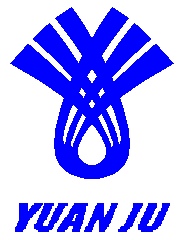                       公司地址：上海市徐汇区漕溪四村64号（兆嘉苑，商铺）  邮政编码：200235                   电  话：021-64750301，64750302,   64750277                         传  真：021-64750301，64750302  网 址：http:// www.yjbiotech.cn                     尿 苷 质量报告成品名称: 尿苷                               产品批号: 170408CAS:58-96-8项  目  Items质量标准Standards分  析  结  果  Results性状白色或类白色结晶粉末符合含量 (HPLC)≥98.5%99.5%熔点162.0~171.0℃165.9~166.9℃干燥失重≤0.5%0.2%灼烧残渣≤0.1%0.06%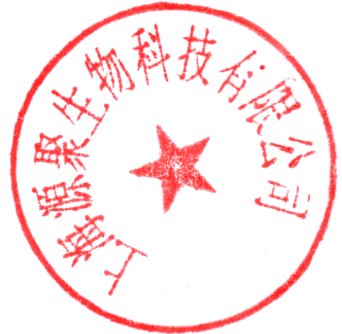 重金属≤10ppm符合规定结论符合标准规定符合标准规定